.Start on LyricsBasic NC2S Right & Left. ¼ turn Rt stepping onto Rt foot, ¼ turn Rt onto Lft Ft SwayStep ¼ Rt, Sweep Cross, Side, Behind, Sweep Behind, ¼ Turn onto Lft, Walk, Walk, Touch Behind, Step BackSweep Steps Back, Hold, Sweep Steps Back, Step, 4 Walks Forward¼ Turn Rt with 2 Motown Scoops Rt with Finger Snaps, SwaysTag at end of dance-After last 8 counts nearing end of song (facing 6 O’clock) Repeat 2 Motown scoops w/ finger snaps, and 4 sways.Enjoy this slow groove!Contact: wdug42@yahoo.comLast Update – 21st March 2018Meant To Be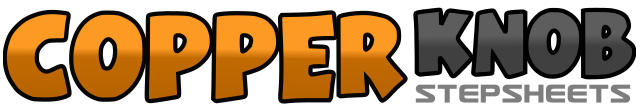 .......Count:32Wall:4Level:High Beginner.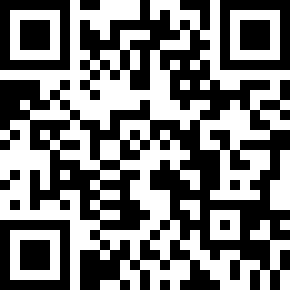 Choreographer:Doug Mazzola (USA) - March 2018Doug Mazzola (USA) - March 2018Doug Mazzola (USA) - March 2018Doug Mazzola (USA) - March 2018Doug Mazzola (USA) - March 2018.Music:Meant to Be (feat. Florida Georgia Line) - Bebe RexhaMeant to Be (feat. Florida Georgia Line) - Bebe RexhaMeant to Be (feat. Florida Georgia Line) - Bebe RexhaMeant to Be (feat. Florida Georgia Line) - Bebe RexhaMeant to Be (feat. Florida Georgia Line) - Bebe Rexha........1,2&3,4&Basic NC2S right then left5,6,7,8¼ turn Rt onto Rt foot (5), ¼ turn Rt onto Lft foot sway Lft (6), Sway Rt (7), Sway Lft (8)1,2&¼ turn onto Rt Ft, Sweep Lft forward (1) crossing over Rt Ft (2). Step side Rt (&)3,4&Step Lft behind Rt Sweep Rt back (3) to cross behind Lft (4), ¼ turn Lft onto Lft Ft (&)5,6,7,8Walks forward Rt (5), Lft (6), Touch Rt toe behind (7), step back on Rt (8).1,2&Sweep Lft back (1), Sweep Rt back (2), Hold (&),3,4&Sweep Lft back (3), Sweep Rt back (4), Step Lft next to Rt (&)5,6,7,84 Walks forward Rt, Lft, Rt, Lft1,2¼ turn Rt onto Rt foot scooping hips & arms side Rt (1), step Lft ft next to Rt snap fingers (2)3,4Step side Rt scooping hips & arms side Rt (3), step Lft ft next to Rt snap fingers (4)5,6,7,8Step side Rt with Sway (5), Sway Lft (6), Sway Rt (7), Sway Lft (8)